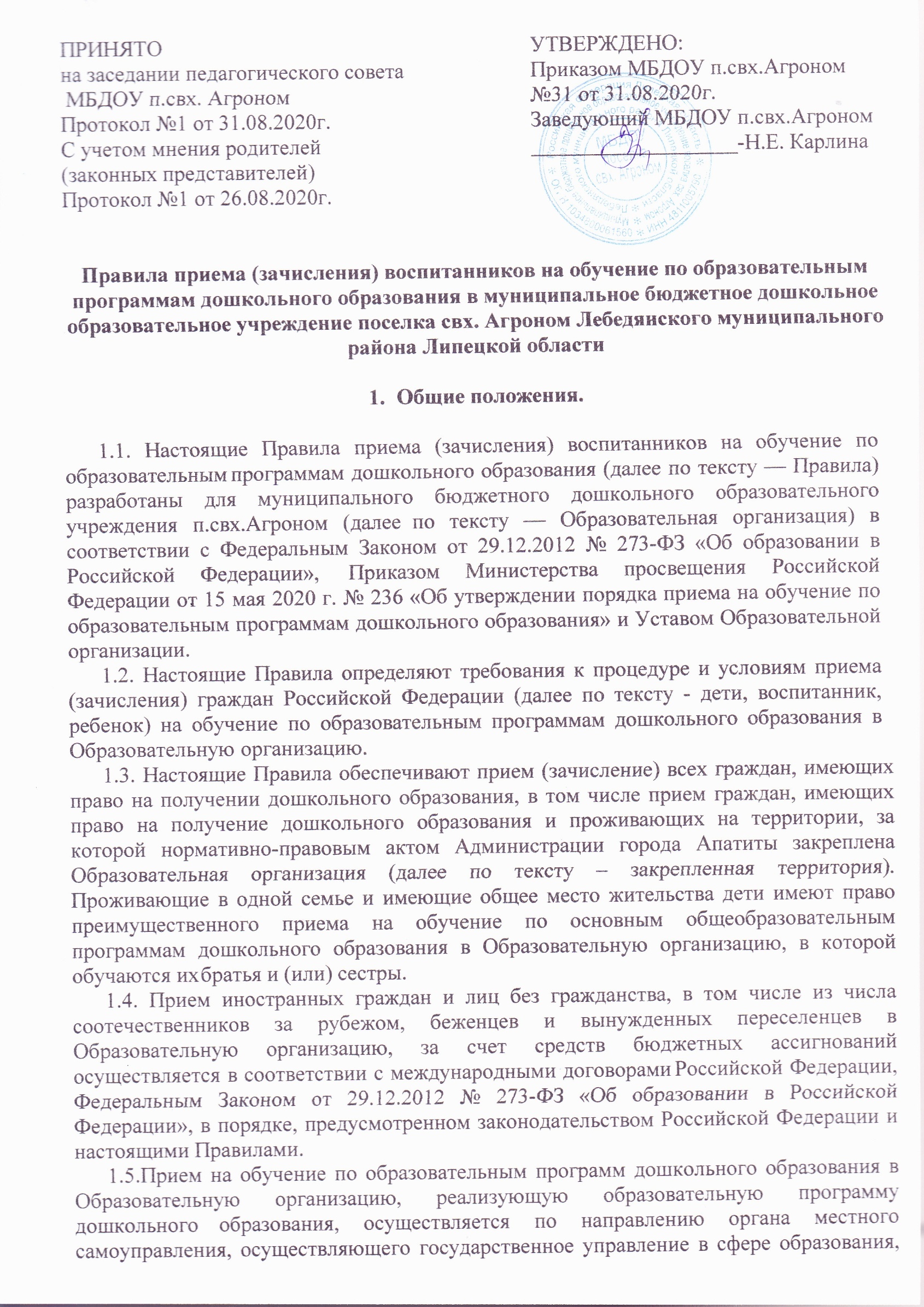 посредством использования введенных в эксплуатацию региональных информационных систем, включающих в себя информацию о доступности дошкольного образования, присмотра и ухода за детьми.1.6. Настоящие Правила размещаются на информационном стенде Образовательной организации и на официальном сайте Образовательной организации в сети Интернет.Организация приема (зачисления) в Образовательную организацию.2.1. Прием детей в Образовательную организацию осуществляется в соответствии с приказом Министерства просвещения Российской Федерации от 15 мая 2020 г. № 236 «Об утверждении порядка приема на обучение по образовательным программам дошкольного образования».2.2. Прием детей в Образовательную организацию осуществляется в течение всего календарного года при наличии свободных мест в Образовательной организации.2.3.Образовательная организация осуществляет прием всех детей, имеющих право на получение дошкольного образования, в возрасте с двух месяцев. В приеме может быть отказано только при отсутствии свободных мест.2.4.Прием детей с ограниченными возможностями здоровья осуществляется на обучение по адаптированным программам с согласия родителей (законных представителей) на основании рекомендаций психолого-медико-педагогической комиссии (Приложение № 6).2.5. Прием заявлений (Приложение № 1) на обучение осуществляет сотрудник Образовательной организации (лицо, ответственное за прием документов, назначенное приказом заведующего Образовательной организации, либо заведующий Образовательной организации). График приема заявлений и документов утверждаются приказом заведующего Образовательной организации.Заявление и перечень предоставленных на приеме документов от родителей (законных представителей) ребенка фиксируются сотрудником Образовательной организации в Журнале приема заявлений о приеме в МБДОУ п.свх.Агроном (Приложение № 5).2.6. При приеме (зачислении) ребенка в Образовательную организацию родители (законные представители) дают согласие Образовательной организации на обработку персональных данных детей и родителей (законных представителей) (Приложение № 2), подтверждают факт учета мнения ребенка при выборе родителями (законными представителями) формы получения дошкольного образования в Образовательной организации (Приложение № 7). Между родителями (законными представителями) и Образовательной организацией заключается договор об образовании по образовательным программам дошкольного образования (Приложение № 3). Лицо, ответственное за прием документов, выдает родителям (законным представителям) расписку в получении документов (Приложение № 4).2.7. Лицо, ответственное за официальный сайт Образовательной организации, обеспечивает своевременное размещение на информационном стенде Образовательной организации и официальном сайте Образовательной организации в сети Интернет: 2.7.1распорядительного акта (постановления) Администрации города Лебедянь о закреплении Образовательных организаций за конкретными территориями муниципального образования город Апатиты с подведомственной территорией.2.7.2.настоящих Правил.копии 2.7.3. устава МБДОУ п.свх. Агроном, лицензии на осуществление образовательной деятельности, образовательных программ и других документов, регламентирующих организацию и осуществление образовательной деятельности, права и обязанности воспитанников.2.7.4. информации о сроках приема документов, графика приема документов.2.7.5 формы заявлений о приеме в Образовательную организацию, формы заявления о зачислении (приеме) в порядке перевода из другой организации, осуществляющей образовательную деятельность по образовательным программам дошкольного образования (далее по тексту– другая организация) и иной (дополнительной) информации по текущему приему.Перечень документов, необходимых для приема ребенка в Образовательную организацию.3.1. Для приема ребенка в Образовательную организацию родители (законные представители) предъявляют документы, определенные в приказе Министерства просвещения Российской Федерации от 15 мая 2020 г. № 236 «Об утверждении порядка приема на обучение по образовательным программам дошкольного образования». Требование предоставления иных документов для приема ребенка в Образовательную организацию в части, не урегулированной законодательством об образовании, не допускается.Порядок учета движения детей в Образовательной организации.В Образовательной организации ведется «Книга движения детей» (далее по тексту — Книга), в которой регистрируются сведения о воспитанниках и родителях (законных представителях).Книга (Приложение № 8) предназначена для регистрации сведений о воспитанниках и родителях (законных представителях) и осуществления контроля за движением контингента воспитанников Образовательной организации.Книга ведется по установленной форме (в электронном или печатном виде):Ф.И.О. (последнее - при наличии) ребенка, дата рождения, адрес места жительства (места фактического пребывания) ребенка;Ф.И О. (последнее – при наличии, родителей (законного представителя);контактные телефоны родителей (законного представителя);данные документа, удостоверяющего личность родителя (законного представителя), с которым заключен договор об образовании;дата зачисления ребенка в Образовательную организацию и откуда он прибыл (вновь или по переводу из другой организации);-дата и причина отчисления (выбытия) ребенка из Образовательной организации.4. Заключительные положения.4.1 Правом внеочередного и первоочередного направления детей для приема (зачисления) детей в Образовательную организацию обладают категории лиц, определенные действующим законодательством Российской Федерации, муниципальными нормативно-правовыми актами.4.2. Прием (зачисление) детей в Образовательную организацию, их перевод, отчисление отражаются в автоматической информационной системе «Электронный детский сад»уполномоченным лицом образовательной организации в соответствии с инструкциями, установленными муниципальными нормативно-правовыми актами.Действия (бездействия) и решения должностных лиц Образовательной организации,осуществляющих прием (зачисление) детей могут быть обжалованы родителями (законными представителями) ребенка в отделе образования Администрации Лебедянского муниципального района  а также в судебном порядке.4.4.Настоящие Правила вступают в силу с момента издания приказа заведующего Образовательной организации об утверждении Правил и действуют до принятия новых.Изменения в настоящие Правила могут вноситься в соответствии с действующим законодательством.Приложение № 1Заведующему  МБДОУ п.свх.Агроном(наименование учреждения)                                             Карлиной Надежде Егоровне (Ф.И.О. руководителя)_________________________________(Ф.И.О. заявителя полностью)_______________________________________________________________________________________________________________________________(паспорт серия, номер,)_______________________________________________________________________________________________(когда и кем выдан)заявление.Прошу  принять моего ребенка _________________________________________________________                                                                       (фамилия, имя, отчество (последнее при наличии) ребенка)_______________________________________________________________________________________(дата рождения ребенка)_______________________________________________________________________________________                                                                                  (серия, номер, дата выдачи свидетельства о рождении) 	_______________________________________________________________________________________(адрес места жительства (места пребывания, места фактического проживания) ребенка)в МБДОУ п.свх.Агроном   на обучение по ________________________________________образовательной программе дошкольного образования                       (основная, адаптированная)в группу общеразвивающей направленностис режимом пребывания______________________________   с       __________________                                (режима пребывания)                                                                 (дата приема)                Сведения о родителях (законных представителях) ребенка:Мама:_________________________________________________________________(ФИО, адрес места жительства, контактный телефон, эл.почта)__________________________________________________________________________________________________________________________________________________________Папа:____________________________________________________________________________________(ФИО, адрес места жительства, контактный телефон, элю.почта)________________________________________________________________________________________________________________________________________________________________    В целях реализации  прав, установленных  частью 4 статьи 14, частью 3 статьи 44 Федерального закона от 29.12.2012  № 273-ФЗ «Об  образовании  в  Российской Федерации», прошу  предоставить моему ребенку возможность получения дошкольного  образования на родном  ______________языке из числа языков народов  Российской Федерации.                                (указать язык)      Наличие потребности в обучении ребенка по адаптированной образовательной программе дошкольного образования и (или) в создании специальных условий для организации обучения и воспитания ребенка – инвалида в соответствии с индивидуальной программой реабилитации инвалида (при наличии) ___________________________________________________________                                                                     (да,нет)                         ___________________________                                                                                                                                                                                                                      (подпись заявителя)В соответствии с частью 2, статьи 55 № 273-ФЗ «Об образовании в Российской федерации» ознакомлен(а) с уставом, лицензией на осуществление образовательной деятельности, с образовательными программами, учебно-  программной  документацией и другими документами, регламентирующими организацию и осуществление образовательной деятельности, права и обязанности обучающихся. Даю согласие на сбор, обработку, хранение  моих  персональных  данных  и  данных  моего  ребенка  в  порядке,  установленном  законодательством  РФ.Дата____________                   _____________________________________________                                                                    подпись родителя  (законного представителя)Дата____________                   _____________________________________________                                                                       подпись родителя  (законного представителя)Приложение № 2СОГЛАСИЕ ЗАКОННОГО ПРЕДСТАВИТЕЛЯ НА ОБРАБОТКУ ПЕРСОНАЛЬНЫХ ДАННЫХ НЕСОВЕРШЕННОЛЕТНЕГО Я, ______________________________________________________________(ФИО), проживающий по адресу ____________________________________________________, Паспорт № ______________________выдан (кем и когда) _____________________________ ________________________________________________________________________________являюсь законным представителем несовершеннолетнего_____________________________________________________________________________________________________на основании ст. 64 п. 1 Семейного кодекса РФ1.Настоящим даю свое согласие на обработку в МБДОУ п.свх. Агроном,  ИНН 4811005790, адрес: 399621, Липецкая область, Лебедянский район, п.свх. Агроном, ул. Советская д. 18, в лице заведующего Карлиной Н.Е., действующей на основании Устава, на обработку своих персональных данных и персональных данных моего ребенка. Перечень персональных данных, на обработку которых даю согласие: фамилия, имя, отчество, дата и место рождения, гражданство, пол, предыдущая фамилия, социальный статус, сведения о составе семьи; результаты медицинского осмотра (обследования) в целях определения соответствия состояния здоровья ребенка и возможность его устройства в дошкольное учреждение; паспортные данные; адрес регистрации; адрес проживания; контактные телефоны; № медицинского полиса ребенка; информация об образовании; социальные льготы; содержание родительского договора; иные сведения, относящиеся к персональным данным ребёнка и его родителей (или лиц, их заменяющих). Обработка персональных данных ребёнка и его родителей (или лиц их заменяющих) осуществляется в целях обеспечения соблюдения законов и иных нормативных актов, обеспечения личной безопасности ребёнка, ведения бухгалтерского учёта. Обработка указанных персональных данных предполагает действия (операции) с персональными данными, включая сбор, систематизацию, накопление, хранение, уточнение (обновление изменение), использование, распространение (в том числе передачу), обезличивание, блокирование, уничтожение персональных данных в соответствии с действующим законодательством в области защиты персональных данных и положением о работе с персональными данными работников, воспитанников и их родителей (или лиц, их заменяющих) дошкольного образовательного учреждения. Даю согласие использовать персональные данные моего ребенка для составления списков участников конкурсов, викторин и др. мероприятий, опубликования фото и видеопрезентаций на сайте ДОУ, социальный сетей Вконтакте и Инстаграм. Данное Согласие действует до достижения целей обработки персональных данных в МБДОУ п.свх. Агроном или до отзыва данного Согласия. Данное Согласие может быть отозвано в любой момент по моему письменному заявлению. С положением о работе с персональными данными воспитанников и их родителей (или лиц их заменяющих), а так же права в области защиты персональных данных, предусмотренные в ст. 89 Трудового кодекса РФ и Федерального закона РФ от 27 июля 2006г. №152-ФЗ «О персональных данных» мне разъяснены. Я подтверждаю, что, давая настоящее согласие, я действую по своей воле и в интересах ребенка, законным представителем которого являюсь. __________________________ /______________________ «____»_________20____г.Приложение № 3ДОГОВОРоб образовании по образовательным программамдошкольного образованияп.свх Агроном Лебедянского                                                                                                      " ___" ______2021 г.муниципального района                    Муниципальное бюджетное дошкольное образовательное учреждение п.свх Агроном Лебедянского муниципального района Липецкой области, осуществляющее   образовательную   деятельность  (далее  -  образовательная организация), на основании лицензии от "11"апреля  2017 г. N 1550 ,выданной  Управлением образования и науки Липецкой области, именуемое в дальнейшем "Исполнитель", в лице заведующего Карлиной Надежды Егоровны, действующего на основании Устава, утвержденного постановлением администрации Лебедянского муниципального района Липецкой области от 22.03.2017г. №151 с одной стороны, и родители (законные представители) ребенка:                                                	______________________________________________________________________________________(Ф.И.О. родителя , законного представителя)дальнейшем "Заказчик",действующие  в интересах несовершеннолетнего ______________________________________________________.  ___________года рождения, проживающего (Ф.и.о. ребенка (при наличии) дата рождения ) по адресу: _____________________________________________________________________________________________Липецкой области, именуемый  в  дальнейшем  "Воспитанник",   совместно   именуемые   Стороны, заключили настоящий Договор о нижеследующем:I. Предмет договора1.1. Предметом договора являются оказание образовательной организацией Воспитаннику образовательных услуг в рамках реализации основной образовательной программы дошкольного образования (далее - образовательная программа) в соответствии с федеральным государственным образовательным стандартом дошкольного образования (далее - ФГОС дошкольного образования), содержание Воспитанника в образовательной организации, присмотр и уход за Воспитанником .1.2. Форма обучения  очная, на государственном языке РФ.1.3. Наименование образовательной программы  -основная образовательная программа МБДОУ п.свх. Агроном.1.4. Срок освоения образовательной программы (продолжительность обучения) на момент подписания настоящего Договора составляет  ______ календарных лет (года).освоение образовательной программы не сопровождается проведением промежуточной и итоговой аттестации.1.5. Режим пребывания Воспитанника в образовательной организации – полный день 10,5 часов.           1.6. Воспитанник зачисляется в группу общеразвивающей направленностиII. Взаимодействие Сторон2.1. Исполнитель вправе:2.1.1. Самостоятельно осуществлять образовательную деятельность.2.1.2 Использовать и публично демонстрировать фотоматериалы и видеоматериалы с участием Воспитанника ДОУ, его творческие работы.2.1.3. Временно переводить Воспитанника в другую группу по необходимости. 2.2. Заказчик вправе:2.2.1. Участвовать в образовательной деятельности образовательной организации, в том числе, в формировании образовательной программы .2.2.2. Получать от Исполнителя информацию:по вопросам организации и обеспечения надлежащего исполнения услуг, предусмотренных разделом I настоящего Договора;о поведении, эмоциональном состоянии Воспитанника во время его пребывания в образовательной организации, его развитии и способностях, отношении к образовательной деятельности.2.2.3. Знакомиться с уставом образовательной организации, с лицензией на осуществление образовательной деятельности, с образовательными программами и другими документами, регламентирующими организацию и осуществление образовательной деятельности, права и обязанности Воспитанника и Заказчика.    2.2.4.  Находиться  с  Воспитанником  в  образовательной  организации в период его адаптации по мере необходимости. 2.2.5. Принимать участие в организации и проведении совместных мероприятий с детьми в образовательной организации (утренники, развлечения, физкультурные праздники, досуги, дни здоровья и др.).2.2.6. Создавать (принимать участие в деятельности) коллегиальных органов управления, предусмотренных уставом образовательной организации .2.3. Исполнитель обязан:2.3.1. Обеспечить Заказчику доступ к информации для ознакомления с уставом образовательной организации, с лицензией на осуществление образовательной деятельности, с образовательными программами и другими документами, регламентирующими организацию и осуществление образовательной деятельности, права и обязанности Воспитанников и Заказчика.2.3.2. Обеспечить надлежащее предоставление услуг, предусмотренных разделом I настоящего Договора, в полном объеме в соответствии с федеральным государственным образовательным стандартом, образовательной программой (частью образовательной программы) и условиями настоящего Договора.2.3.3. Обеспечивать охрану жизни и укрепление физического и психического здоровья Воспитанника, его интеллектуальное, физическое и личностное развитие, развитие его творческих способностей и интересов.2.3.4. При оказании услуг, предусмотренных настоящим Договором, учитывать индивидуальные потребности Воспитанника, связанные с его жизненной ситуацией и состоянием здоровья, определяющие особые условия получения им образования, возможности освоения Воспитанником образовательной программы на разных этапах ее реализации.2.3.5. При оказании услуг, предусмотренных настоящим Договором, проявлять уважение к личности Воспитанника, оберегать его от всех форм физического и психологического насилия, обеспечить условия укрепления нравственного, физического и психологического здоровья, эмоционального благополучия Воспитанника с учетом его индивидуальных особенностей.2.3.6. Создавать безопасные условия обучения, воспитания, присмотра и ухода за Воспитанником, его содержания в образовательной организации в соответствии с установленными нормами, обеспечивающими его жизнь и здоровье.2.3.7. Обучать Воспитанника по образовательной программе, предусмотренной пунктом 1.3 настоящего Договора.2.3.8. Обеспечить реализацию образовательной программы средствами обучения и воспитания , необходимыми для организации учебной деятельности и создания развивающей предметно-пространственной среды .    2.3.9. Обеспечивать    Воспитанника    необходимым    сбалансированным 4-х разовым питанием в пределах установленной денежной нормы.2.3.10. Переводить Воспитанника в следующую возрастную группу .    2.3.11. Уведомить Заказчика в срок за 1 месяц о нецелесообразности оказания Воспитаннику образовательной услуги в объеме, предусмотренном    разделом   I   настоящего   Договора,   вследствие   его индивидуальных   особенностей,   делающих   невозможным  или  педагогически нецелесообразным оказание данной услуги.2.3.12. Обеспечить соблюдение требований Федерального закона от 27 июля . N 152-ФЗ "О персональных данных"  в части сбора, хранения и обработки персональных данных Заказчика и Воспитанника.2.3.13. Сохранить место за воспитанником в случае его болезни, санаторно-курортного лечения, карантина; отпуска и временного отсутствия Заказчика по уважительным причинам (болезнь, командировка, прочее), а также в летний период сроком до 65 дней вне зависимости от продолжительности отпуска Заказчика.2.3.14. Информировать органы опеки и попечительства о жестоком обращении родителей с Воспитанником, непосредственной угрозе жизни и здоровью Воспитанника.2.3.15 Не передавать воспитанника родителям (законным представителям), если те находятся в состоянии алкогольного, токсического или наркотического опьянения. 2.4. Заказчик обязан:2.4.1. Соблюдать требования учредительных документов Исполнителя, правил внутреннего распорядка и иных локальных нормативных актов, общепринятых норм поведения, в том числе, проявлять уважение к педагогическим и научным работникам, инженерно-техническому, административно-хозяйственному, производственному, учебно-вспомогательному, медицинскому и иному персоналу Исполнителя и другим воспитанникам, не посягать на их честь и достоинство.2.4.2 Своевременно вносить плату за присмотр и уход  за Воспитанником.2.4.3. При поступлении Воспитанника в образовательную организацию и в период действия настоящего Договора своевременно предоставлять  Исполнителю все необходимые  документы, предусмотренные уставом образовательной организации.2.4.3. Незамедлительно сообщать Исполнителю об изменении контактного телефона и места жительства.2.4.4. Обеспечить посещение Воспитанником образовательной организации согласно правилам внутреннего распорядка Исполнителя.2.4.5. Информировать Исполнителя о предстоящем отсутствии Воспитанника в образовательной организации или его болезни.В случае заболевания Воспитанника, подтвержденного заключением медицинской организации либо выявленного медицинским работником Исполнителя, принять меры по восстановлению его здоровья и не допускать посещения образовательной организации Воспитанником в период заболевания.2.4.6. Предоставлять  справку после перенесенного заболевания, а также отсутствия ребенка более 5 календарных дней (за исключением выходных и праздничных дней), с указанием диагноза, длительности заболевания, сведений об отсутствии контакта с инфекционными больными.2.4.7. Бережно относиться к имуществу Исполнителя, возмещать ущерб, причиненный Воспитанником имуществу Исполнителя, в соответствии с законодательством Российской Федерации.2.5. Права и обязанности Воспитанника:2.5.1.Воспитанник обладает правами и несет обязанности в соответствии с Федеральным законом от 29.12.2012г. №273-ФЗ «Об образовании в РФ» III. Размер, сроки и порядок оплаты за присмотр и уход за Воспитанником   3.1.Стоимость услуг Исполнителя по присмотру и уходу за Воспитанником (далее - родительская плата) составляет 1176 руб.00 коп.( одна тысяча сто семьдесят шесть рублей 00 коп.) Не допускается включение расходов на реализацию образовательной программы дошкольного образования, а также расходов на содержание недвижимого имущества образовательной организации в родительскую плату за присмотр и уход за Воспитанником.3.2. Начисление родительской платы производится из расчета фактически оказанной услуги по присмотру и уходу, соразмерно количеству календарных дней, в течение которых оказывалась услуга.    3.3. Заказчик ежемесячно вносит  родительскую плату за присмотр и уход за Воспитанником, указанную в пункте 3.1 настоящего Договора, в 1176 руб.00 коп.( одна тысяча сто семьдесят шесть рублей 00 коп.)     3.4. Оплата производится в срок не позднее 20 числа каждого месяца, подлежащего оплате в безналичном порядке на счет детского сада    4. Основания изменения и расторжения договора 4.1. Условия, на которых заключен настоящий Договор, могут быть изменены по соглашению сторон.4.2. Все изменения и дополнения к настоящему Договору должны быть совершены в письменной форме и подписаны уполномоченными представителями Сторон.4.3. Настоящий Договор может быть расторгнут по соглашению сторон. По инициативе одной из сторон настоящий Договор может быть расторгнут по основаниям, предусмотренным действующим законодательством Российской Федерации.V. Заключительные положения  5.1. Настоящий договор вступает в силу со дня его подписания Сторонами и действует до "____" ________________20______ г.5.2. Настоящий Договор составлен в двух экземплярах, имеющих равную юридическую силу, по одному для каждой из Сторон.5.3. Стороны обязуются письменно извещать друг друга о смене реквизитов, адресов и иных существенных изменениях.5.4. Все споры и разногласия, которые могут возникнуть при исполнении условий настоящего Договора, Стороны будут стремиться разрешать путем переговоров.5.5. Споры, не урегулированные путем переговоров, разрешаются в судебном порядке, установленном законодательством Российской Федерации.5.6. Ни одна из Сторон не вправе передавать свои права и обязанности по настоящему Договору третьим лицам без письменного согласия другой Стороны.5.7. При выполнении условий настоящего Договора Стороны руководствуются законодательством Российской Федерации.VI. Реквизиты и подписи сторонПриложение № 4Форма расписки в получении документов, предъявляемых для приема на обучение по образовательным программам дошкольного образованияРАСПИСКА №____в получения документов, предъявляемых для приема на обучение по образовательным программам дошкольного образования«_______»  ________________  20___ г.                                                                          п.свх.АгрономНастоящим удостоверяется, что от родителя (законного представителя)_________________________________________________________________________________________________________,(фамилия, имя, отчество (последнее – при наличии)  заявителя) Паспорт: серия__________ номер__________________ Кем выдан, когда___________________________________________________________________Код подразделения________________________ Проживающий(ая) по адресу_________________________________________________________ ___________________________________________________________________________________Муниципальное бюджетное дошкольное образовательное учреждение поселка свх.Агроном Лебедянского муниципального района Липецкой области в соответствии с Приказом Министерства просвещения Российской Федерации от 15.05.2020 №236 «Об утверждении Порядка приема на обучение по образовательным программам дошкольного образования» получило  копию (оригинал) нижеследующих документов:Заведующий МБДОУ п.свх.Агроном                  				             Н.Е. КарлинаПриложение № 5ЖУРНАЛ РЕГИСТРАЦИИ ЗАЯВЛЕНИЙ РОДИТЕЛЕЙ (ЗАКОННЫХ ПРЕДСТАВИТЕЛЕЙ) О ПРИЕМЕ В ДОУНачат «	»	20	годаОкончен «	»	20	годаПриложение № 6Заведующему МБДОУ п.свх.АгрономН.Е. Карлиной______________________________________________________________________Согласиена обучение ребенка с ограниченными возможностями здоровья по адаптированной основной общеобразовательной программеЯ,	___________________________________________________________,Ф.И.О. (последнее — при наличии) родителя (законного представителя)Являющийся (-аяся)	, ребенка(матерью, отцом, законным представителем)с ограниченными возможностями здоровья, руководствуясь частью 3 статьи 55 Федерального закона от 29.12.2012 № 273-ФЗ «Об образовании в Российской Федерации» и на основании заключения____________________________________________________________________(наименование психолого-медико-педагогической комиссии)от «	»	20	г. № (при наличии)	, заявляю о согласии на обучение_______________________________________Ф.И.О. (последнее — при наличии) ребёнкапо адаптированной основной общеобразовательной программе муниципального бюджетного дошкольного образовательного учреждения п.свх.Агроном.Приложение:1. Оригинал (копия) заключения психолого-медико-педагогической комиссии/	/_______________________________________________________________(дата)	(подпись)	Ф.И.О. (последнее — при наличии) родителя (законного представителя)Приложение № 7Заведующему МБДОУ п.свх.АгрономН.Е. Карлиной______________________________________________________________________УведомлениеНастоящим уведомлением подтверждаю(-ем) факт учета мнения ребенкаФ.И.О. (последнее — при наличии) ребёнкаДата рождения ребенка «	»  	   	г.при выборе родителями (законными представителями) формы получения дошкольного образования в Образовательной организации (МБДОУ п.свх.Агроном), осуществляющей образовательную деятельность./	/___________________________________________________________________________________________(дата)	(подпись)	Ф.И.О. (последнее — при наличии) родителя (законного представителя)/	/____________________________________________________________________________________________(дата)	(подпись)	Ф.И.О. (последнее — при наличии) родителя (законного представителя)Приложение № 8КНИГА ДВИЖЕНИЯ ДЕТЕЙНачат «	»	20	годаОкончен «	»	20	годаИсполнитель:	                                                                         Муниципальное бюджетное дошкольное			образовательное  учреждение             					     п. свх Агроном      				Лебедянского муниципального района       							   Липецкой области 					п.свх Агроном Лебедянского района					Липецкой областиул.Советская-18                             р/сч 40701810800003000001                ИНН/КПП  4811005790/481101001                              БИК 044210000                                      Заведующий МБДОУ  п.свх Агроном                            __________________Н.Е.Карлина             			М.П.Заказчик:_________________________________________№ паспорта: ______________________________Выдан: _____________________________________________________________________________Код подразделения:__________________________Адрес проживания: _____________________________________________________________________Телефон:_______________________________________________(подпись)Отметка о получении 2-го экземпляраЗаказчикомДата: ____________ Подпись: __________          №          п/пНаименование документаВид документа (оригинал/нотариально заверенная копия/простая копия)Форма представления документа (бумажная / электроннаяЧислолистов    1Заявление родителя (законного представителя) ребенкаоригиналбумажная1.         2Направлениеоригиналбумажная2..        3Согласие на обработку персональных данных оригиналбумажная3.         4Документ, удостоверяющий личность родителя (законного представителя) ребенка, либо документ, удостоверяющий личность иностранного гражданина или лица без гражданства в Российской Федерации в соответствии со статьей 10 Федерального закона от 25 июля 2002 г. №115-ФЗ "О правовом положении иностранных граждан в Российской Федерации" простая копиябумажная4.         5Свидетельство о рождении ребенка или для иностранных граждан и лиц без гражданства - документ(-ы), удостоверяющий(е) личность ребенка и подтверждающий(е) законность представления прав ребенкапростая копияБумажная6Документ, подтверждающий установление опеки (при необходимости)простая копиябумажная5.         7Свидетельство о регистрации ребенка по месту жительства или по месту пребывания на закрепленной территории или документ, содержащий сведения о месте пребывания, месте фактического проживания ребенкапростая копиябумажная6.         8 Медицинская карта ребенка и медицинское заключениеоригиналбумажная9     9Документ психолого-медико-педагогической комиссии (при необходимости)оригиналбумажная7.        10       10Заявление на обучение по адаптированной образовательной программе дошкольного образования, (при необходимости)оригиналбумажная№ДатаобращенияРегистрационный номер заявленияФ.И.О. ребенка, дата рожденияФ.И.О. родителя (законного представителя)Перечень документов, предоставляемых родителями(законными представителями)Перечень документов, предоставляемых родителями(законными представителями)Перечень документов, предоставляемых родителями(законными представителями)Перечень документов, предоставляемых родителями(законными представителями)Перечень документов, предоставляемых родителями(законными представителями)Подпись родителя в получении расписки о приеме документовПодпись лица, принявшего документы№ДатаобращенияРегистрационный номер заявленияФ.И.О. ребенка, дата рожденияФ.И.О. родителя (законного представителя)заявлениепаспортСвидетельство о рожденииСвидетельство о регистрации по месту жительстваМедицинское заключениеПодпись родителя в получении расписки о приеме документовПодпись лица, принявшего документы№ п/пСВЕДЕНИЯ О ДЕТЯХСВЕДЕНИЯ О ДЕТЯХСВЕДЕНИЯ О ДЕТЯХСВЕДЕНИЯ О РОДИТЕЛЯХ (законных представителях)СВЕДЕНИЯ О РОДИТЕЛЯХ (законных представителях)СВЕДЕНИЯ О РОДИТЕЛЯХ (законных представителях)СВЕДЕНИЯ О РОДИТЕЛЯХ (законных представителях)СВЕДЕНИЯ О РОДИТЕЛЯХ (законных представителях)ДАТА приема (зачисления) ребенка в ДОУ, откуда прибылДАТА и по какимпричинам выбыл из ДОУ№ п/пФ.И.О. ребенкаДАТАрожденияАДРЕСместа жительства(фактического пребывания) ребенкаФИОтелефонФИОтелефонданные документа, удостоверяющего личность родителя (законногопредставителя), с которым заключен договор обобразовании ДАТА приема (зачисления) ребенка в ДОУ, откуда прибылДАТА и по какимпричинам выбыл из ДОУ№ п/пФ.И.О. ребенкаДАТАрожденияАДРЕСместа жительства(фактического пребывания) ребенкаМАТЬ(законный представит ель)*опекунОТЕЦ(законный представит ель)*опекунданные документа, удостоверяющего личность родителя (законногопредставителя), с которым заключен договор обобразовании ДАТА приема (зачисления) ребенка в ДОУ, откуда прибылДАТА и по какимпричинам выбыл из ДОУ1234567891011